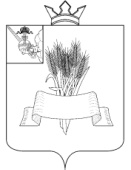 ПРЕДСТАВИТЕЛЬНОЕ СОБРАНИЕСямженского муниципального округаВологодской областиРЕШЕНИЕот 27.02.2024 № 222Об органе местного самоуправления, уполномоченном на организацию и осуществление мониторинга реализации молодежной политики на территории Сямженского муниципального округаВ соответствии с пунктом 34 части 1 статьи 16 Федерального закона от 06.10.2003 № 131-ФЗ «Об общих принципах организации местного самоуправления в Российской Федерации», Федеральным законом от 30.12.2020 № 489-ФЗ «О молодежной политике в Российской Федерации», Уставом Сямженского муниципального округа Представительное Собрание Сямженского муниципального округа Вологодской области РЕШИЛО:1. Определить Администрацию Сямженского муниципального округа органом, уполномоченным на организацию и осуществление мониторинга реализации молодежной политики на территории Сямженского муниципального округа.2. Признать утратившим силу решение Представительного Собрания Сямженского муниципального района от 12.05.2021 № 451 «Об определении органа местного самоуправления, уполномоченного на организацию и осуществление мониторинга реализации молодежной политики на территории Сямженского муниципального района».3. Настоящее решение вступает в силу со дня его подписания.4. Настоящее решение подлежит размещению на официальном сайте Сямженского муниципального округа https://35syamzhenskij.gosuslugi.ru в информационно-телекоммуникационной сети Интернет.5. Информацию о размещении настоящего решения на официальном сайте Сямженского муниципального округа опубликовать в газете «Восход».Председатель Представительного Собрания Сямженского муниципального округаВологодской области   О.Н. ФотинаГлава Сямженского муниципального округа Вологодской областиС.Н. Лашков